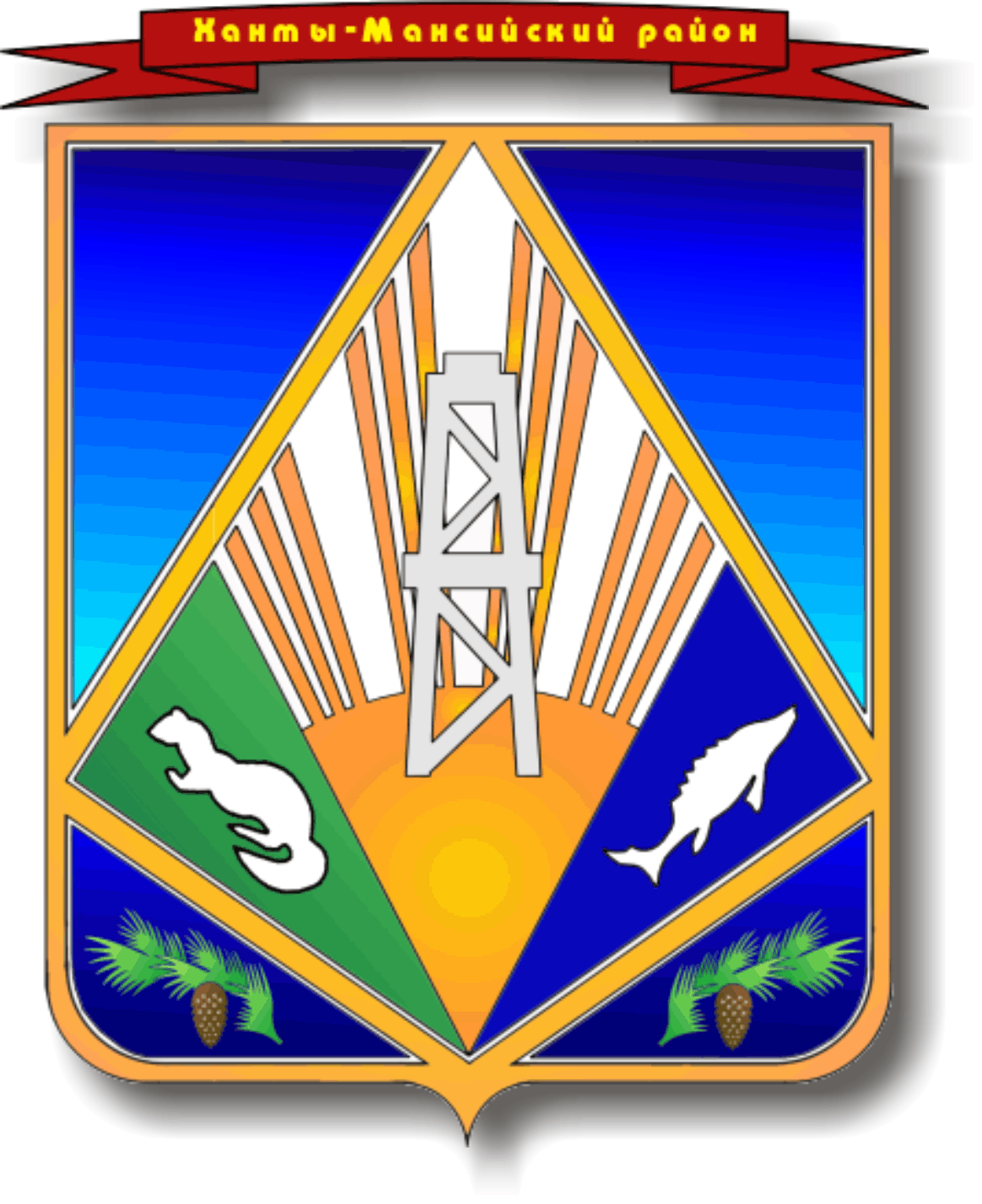 МУНИЦИПАЛЬНОЕ ОБРАЗОВАНИЕХАНТЫ-МАНСИЙСКИЙ РАЙОНХанты-Мансийский автономный округ – ЮграАДМИНИСТРАЦИЯ ХАНТЫ-МАНСИЙСКОГО РАЙОНАП О С Т А Н О В Л Е Н И Еот  [Дата документа]	№ [Номер документа]г. Ханты-МансийскО закреплении муниципальных образовательных организаций Ханты-Мансийского района, реализующих образовательную деятельность по образовательнымпрограммам дошкольного образования, начального общего, основного общего и среднего общего образования, подведомственных комитету по образованию администрации Ханты-Мансийского района, за определенными территориями муниципального образования Ханты-Мансийский районВ соответствии с пунктом 6 части 1 статьи 9 Федерального закона от 29.12.2012 № 273-ФЗ «Об образовании в Российской Федерации», пунктом 6 Порядка приёма граждан на обучение по образовательным программам начального общего, основного общего и среднего общего образования, утвержденного приказом Министерства просвещения Российской Федерации от 02.09.2020 № 458, в целях осуществления учета детей, проживающих на территории муниципального образования 
Ханты-Мансийский район, и приема детей, подлежащих зачислению в муниципальные образовательные организации, реализующих образовательную деятельность по образовательным программам дошкольного, начального общего, основного общего и среднего общего образования:Закрепить муниципальные образовательные организации 
Ханты-Мансийского района, реализующие образовательную деятельность по образовательным программам дошкольного образования, начального общего, основного общего и среднего общего образования, за определенными территориями муниципального образования 
Ханты-Мансийский район, согласно приложению.Опубликовать (обнародовать) настоящее постановление в газете «Наш район», в официальном сетевом издании «Наш район 
Ханты-Мансийский» и разместить на официальном сайте администрации Ханты-Мансийского района.Настоящее постановление вступает в силу после его официального опубликования (обнародования).Контроль за выполнением постановления возложить на заместителя главы Ханты-Мансийского района по социальным вопросам.Приложение  к постановлению администрации Ханты-Мансийского районаот __________№ _____Списокмуниципальных образовательных организаций Ханты-Мансийского района, реализующих образовательную деятельность по образовательным программам дошкольного образования, начального общего, основного общего и среднего общего образования, подведомственных комитету по образованию администрации Ханты-Мансийского района, закрепленных за определенными территориями муниципального образования Ханты-Мансийский район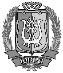 ГлаваХанты-Мансийского районаДОКУМЕНТ ПОДПИСАНЭЛЕКТРОННОЙ ПОДПИСЬЮСертификат  [Номер сертификата 1]Владелец [Владелец сертификата 1]Действителен с [ДатаС 1] по [ДатаПо 1]К.Р.Минулин№п/пПеречень образовательных организацийТерритории, за которыми закреплены образовательные организации 1.Муниципальное казенное общеобразовательное учреждение Ханты-Мансийского района «Средняя общеобразовательная школа имени Героя Советского Союза Петра Алексеевича Бабичева п. Выкатной»;муниципальное казенное дошкольное образовательное учреждение Ханты-Мансийского района «Детский сад «Родничок» п. Выкатной»сельское поселение Выкатной:п. Выкатной1.муниципальное казенное общеобразовательное учреждение Ханты-Мансийского района «Основная общеобразовательная школа с. Тюли»с. Тюли2.Муниципальное бюджетное общеобразовательное учреждение Ханты-Мансийского района «Средняя общеобразовательная школа п. Горноправдинск»;муниципальное бюджетное общеобразовательное учреждение Ханты-Мансийского района «Начальная общеобразовательная школа п. Горноправдинск»;муниципальное казенное дошкольное образовательное учреждение Ханты-Мансийского района «Детский сад «Сказка» п. Горноправдинск»;муниципальное автономное дошкольное образовательное учреждение Ханты-Мансийского района «Детский сад «Березка» п. Горноправдинск»сельское поселение Горноправдинск:п. Горноправдинск,д. Лугофилинская2.муниципальное казенное общеобразовательное учреждение Ханты-Мансийского района «Средняя общеобразовательная школа п. Бобровский»п. Бобровский3.Муниципальное казенное общеобразовательное учреждение Ханты-Мансийского района «Средняя общеобразовательная школа имени А.С.Макшанцева п. Кедровый»;муниципальное казенное дошкольное образовательное учреждение Ханты-Мансийского района «Детский сад «Солнышко» п. Кедровый»сельское поселение Кедровый:п. Кедровый3.муниципальное казенное общеобразовательное учреждение Ханты-Мансийского района «Средняя общеобразовательная школа с. Елизарово»с. Елизарово4.Муниципальное казенное общеобразовательное учреждение Ханты-Мансийского района «Средняя общеобразовательная школа п. Красноленинский»;муниципальное казенное дошкольное образовательное учреждение Ханты-Мансийского района «Детский сад «Лучик» п. Урманный»сельское поселение Красноленинский:п.Красноленинский,п. Урманный5.Муниципальное казенное общеобразовательное учреждение Ханты-Мансийского района «Средняя общеобразовательная школа с. Кышик»сельское поселение Кышик:с. Кышик6.Муниципальное бюджетное общеобразовательное учреждение Ханты-Мансийского района «Средняя общеобразовательная школа п. Луговской»;муниципальное казенное дошкольное образовательное учреждение Ханты-Мансийского района «Детский сад «Голубок» п. Луговской»сельское поселение Луговской:п. Луговской6.муниципальное казенное общеобразовательное учреждение Ханты-Мансийского района «Основная общеобразовательная школа д. Белогорье»;муниципальное казенное дошкольное образовательное учреждение Ханты-Мансийского района «Детский сад «Мишутка» д.Белогорье»д. Белогорье6.муниципальное казенное общеобразовательное учреждение Ханты-Мансийского района «Средняя общеобразовательная школа имени Юрия Юрьевича Ахметшина п. Кирпичный»п. Кирпичный6.муниципальное казенное общеобразовательное учреждение Ханты-Мансийского района «Средняя общеобразовательная школа имени В.Г.Подпругина с. Троица»;муниципальное казенное дошкольное образовательное учреждение Ханты-Мансийского района «Детский сад «Росинка» с. Троица»с. Троица6.муниципальное казенное общеобразовательное учреждение Ханты-Мансийского района «Основная общеобразовательная школа д. Ягурьях»д. Ягурьях7.Муниципальное казенное общеобразовательное учреждение Ханты-Мансийского района «Средняя общеобразовательная школа с.Нялинское имени Героя Советского Союза Вячеслава Федоровича Чухарева»сельское поселение Нялинское:с. Нялинское,д. Нялина7.муниципальное казенное общеобразовательное учреждение Ханты-Мансийского района «Основная общеобразовательная школа п. Пырьях»п. Пырьях8.Муниципальное казенное общеобразовательное учреждение Ханты-Мансийского района «Средняя общеобразовательная школа с. Селиярово»сельское поселение Селиярово:с. Селиярово,д. Долгое Плесо9.Муниципальное казенное общеобразовательное учреждение Ханты-Мансийского района «Средняя общеобразовательная школа с. Батово»сельское поселение Сибирский:с. Батово9.муниципальное казенное общеобразовательное учреждение Ханты-Мансийского района «Средняя общеобразовательная школа п. Сибирский»п. Сибирский9.муниципальное казенное общеобразовательное учреждение Ханты-Мансийского района «Основная общеобразовательная школа имени братьев Петровых с. Реполово»с. Реполово10.Муниципальное казенное общеобразовательное учреждение Ханты-Мансийского района «Средняя общеобразовательная школа д. Согом»сельское поселение Согом:д. Согом11.Муниципальное казенное общеобразовательное учреждение Ханты-Мансийского района «Средняя общеобразовательная школа с. Цингалы»сельское поселение Цингалы:с. Цингалы,д. Чембакчина12.Муниципальное казенное общеобразовательное учреждение Ханты-Мансийского района «Средняя общеобразовательная школа д. Шапша»;муниципальное казенное дошкольное образовательное учреждение Ханты-Мансийского района «Детский сад «Светлячок»д. Шапша»;муниципальное автономное общеобразовательное учреждение Ханты-Мансийского района «Средняя общеобразовательная школа д. Ярки»;муниципальное казенное дошкольное образовательное учреждение Ханты-Мансийского района «Детский сад «Улыбка» д. Ярки»сельское поселение Шапша:д. Шапша,д. Ярки,с. Зенково